В соответствии со статьей 40 Градостроительного кодекса Российской Федерации, решением Совета депутатов города Новосибирска от 24.06.2009 № 1288 «О Правилах землепользования и застройки города Новосибирска», пунктом 2.13 административного регламента предоставления муниципальной услуги по предоставлению разрешения на отклонение от предельных параметров разрешенного строительства, реконструкции объектов капитального строительства, утвержденного постановлением мэрии города Новосибирска от 10.06.2013 № 5459, на основании заключения по результатам публичных слушаний по вопросам предоставления разрешений на отклонение от предельных параметров разрешенного строительства, реконструкции объектов капитального строительства от 13.08.2015, рекомендаций комиссии по подготовке проекта правил землепользования и застройки города Новосибирска о предоставлении и об отказе в предоставлении разрешений на отклонение от предельных параметров разрешенного строительства, реконструкции объектов капитального строительства от 18.08.2015, руководствуясь Уставом города Новосибирска, ПОСТАНОВЛЯЮ:1. Отказать в предоставлении разрешения на отклонение от предельных параметров разрешенного строительства, реконструкции объектов капитального строительства:1.1. Кутафину Сергею Сергеевичу (на основании заявления в связи с тем, что размер земельного участка меньше установленного градостроительным регламентом минимального размера земельного участка) в части уменьшения минимального отступа от границ земельного участка, за пределами которого запрещено строительство зданий, строений, сооружений, с кадастровым номером 54:35:012930:5 площадью 0,0401 га, расположенного по адресу: Российская Федерация, Новосибирская область, город Новосибирск, пер. 1-й Сивашский, 3 в Дзержинском районе (зона застройки индивидуальными жилыми домами (Ж-6)), с 3 м до 0 м с северо-восточной стороны (со стороны земельного участка с кадастровым номером 54:35:0126930:7) и со стороны пер. 1-го Сивашского, а также в части увеличения максимального процента застройки с 30 % до 41 % в границах земельного участка с кадастровым номером 54:35:012930:5 площадью 0,0401 га, 
расположенного по адресу: Российская Федерация, Новосибирская область, город Новосибирск, пер. 1-й Сивашский, 3 в Дзержинском районе (зона застройки индивидуальными жилыми домами (Ж-6)), в связи с непредставлением схемы планировочной организации земельного участка, соответствующей требованиям, определенным подпунктом 2.10.1 административного регламента предоставления муниципальной услуги по предоставлению разрешения на отклонение от предельных параметров разрешенного строительства, реконструкции объектов капитального строительства, утвержденного постановлением мэрии города Новосибирска  от 10.06.2013 № 5459, а также в связи с нарушением требований технических регламентов при размещении объектов капитального строительства или их реконструкции, а именно в связи с нарушением части 1 статьи 69 Федерального закона от 22.07.2008 № 123-ФЗ «Технический регламент о требованиях пожарной безопасности», пункта 4.3 Свода правил СП 4.13130.2013 «Системы противопожарной защиты. Ограничение распространения пожара на объектах защиты. Требования к объемно-планировочным и конструктивным решениям», утвержденного Приказом МЧС России от 24.04.2013 № 288.1.2. Зейналову Сабиру Аскеровичу (на основании заявления в связи с тем, что размер земельного участка меньше установленного градостроительным регламентом минимального размера земельного участка) в части уменьшения минимального отступа от границ земельного участка, за пределами которого запрещено строительство зданий, строений, сооружений, с кадастровым номером 54:35:033230:34 площадью 0,0440 га, расположенного по адресу: Российская Федерация, Новосибирская область, город Новосибирск, ул. Светлановская, 2 в Заельцовском районе (зона застройки жилыми домами смешанной этажности 
(Ж-1)), с 3 м до 0 м с северо-западной, с северо-восточной сторон в габаритах объекта капитального строительства в связи с нарушением пункта 2 части 1 статьи 40 Земельного кодекса Российской Федерации.1.3. Юкляевской Татьяне Яковлевне (на основании заявления в связи с тем, что размер земельного участка меньше установленного градостроительным регламентом минимального размера земельного участка) в части уменьшения минимального отступа от границ земельного участка, за пределами которого запрещено строительство зданий, строений, сооружений, с кадастровым номером 54:35:033020:0010 площадью 0,0330 га, расположенного по адресу: Российская Федерация, Новосибирская область, город Новосибирск, ул. Кавалерийская, 106 в Заельцовском районе (зона делового, общественного и коммерческого назначения (ОД-1)), с 3 м до 0 м с западной стороны в связи с тем, что размещение объекта капитального строительства не соответствует Генеральному плану города Новосибирска и постановлению мэрии города Новосибирска от 30.10.2013 № 10239 «Об утверждении проекта планировки центральной части города Новосибирска», а также в связи с тем, что реконструкция объекта капитального строительства осуществляется без разрешения на строительство.1.4. Гаражно-строительному кооперативу «Вектор» (на основании заявления в связи с тем, что конфигурация и рельеф земельного участка неблагоприятны для застройки) в части уменьшения минимального отступа от границ земельного участка, за пределами которого запрещено строительство зданий, строений, сооружений, с кадастровым номером 54:35:051890:12 площадью 0,5831 га, расположенного по адресу: Российская Федерация, Новосибирская область, город Новосибирск, ул. Петухова в Кировском районе (зона сооружений и коммуникаций автомобильного, речного, воздушного транспорта, метрополитена (ИТ-2)), с 1 м до 0 м с южной стороны в связи с отсутствием оснований, предусмотренных частью 1 статьи 40 Градостроительного кодекса Российской Федерации, а именно конфигурация и рельеф земельного участка не являются неблагоприятными  для застройки, а также в связи с тем, что строительство, реконструкция объектов капитального строительства осуществляются без разрешения на строительство.1.5. Обществу с ограниченной ответственностью ВИАКОН «ПРОЕКТ РАДУГА» (на основании заявления в связи с тем, что конфигурация земельного участка является неблагоприятной для застройки) в части уменьшения минимального отступа от границ земельного участка, за пределами которого запрещено строительство зданий, строений, сооружений, с кадастровым номером 54:35:062990:8 площадью 1,5848 га, расположенного по адресу: Российская Федерация, Новосибирская область, город Новосибирск, ул. Волховская в Ленинском районе (зона делового, общественного и коммерческого назначения (ОД-1)), с 3 м до 0 м с северной стороны (по границе с земельным участком с кадастровым номером 54:35:062990:336, проходящей по северо-западному выступу участка), с восточной стороны (по границе с земельным участком с кадастровым номером 4:35:000000:23099) в связи с нарушением части 1 статьи 48 Градостроительного кодекса Российской Федерации.2. Департаменту строительства и архитектуры мэрии города Новосибирска разместить постановление на официальном сайте города Новосибирска в информационно-телекоммуникационной сети «Интернет». 3. Департаменту информационной политики мэрии города Новосибирска обеспечить опубликование постановления.4. Контроль за исполнением постановления возложить на заместителя мэра города Новосибирска - начальника департамента строительства и архитектуры мэрии города Новосибирска.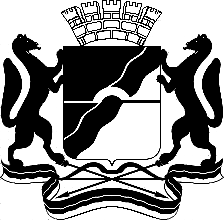 МЭРИЯ ГОРОДА НОВОСИБИРСКАПОСТАНОВЛЕНИЕОт  	  01.09.2015		№       5481	Об отказе в предоставлении разрешений на отклонение от предельных параметров           разрешенного строительства, реконструкции объектов капитального строительстваМэр города НовосибирскаА. Е. ЛокотьМедведева2275448ГУАиГ